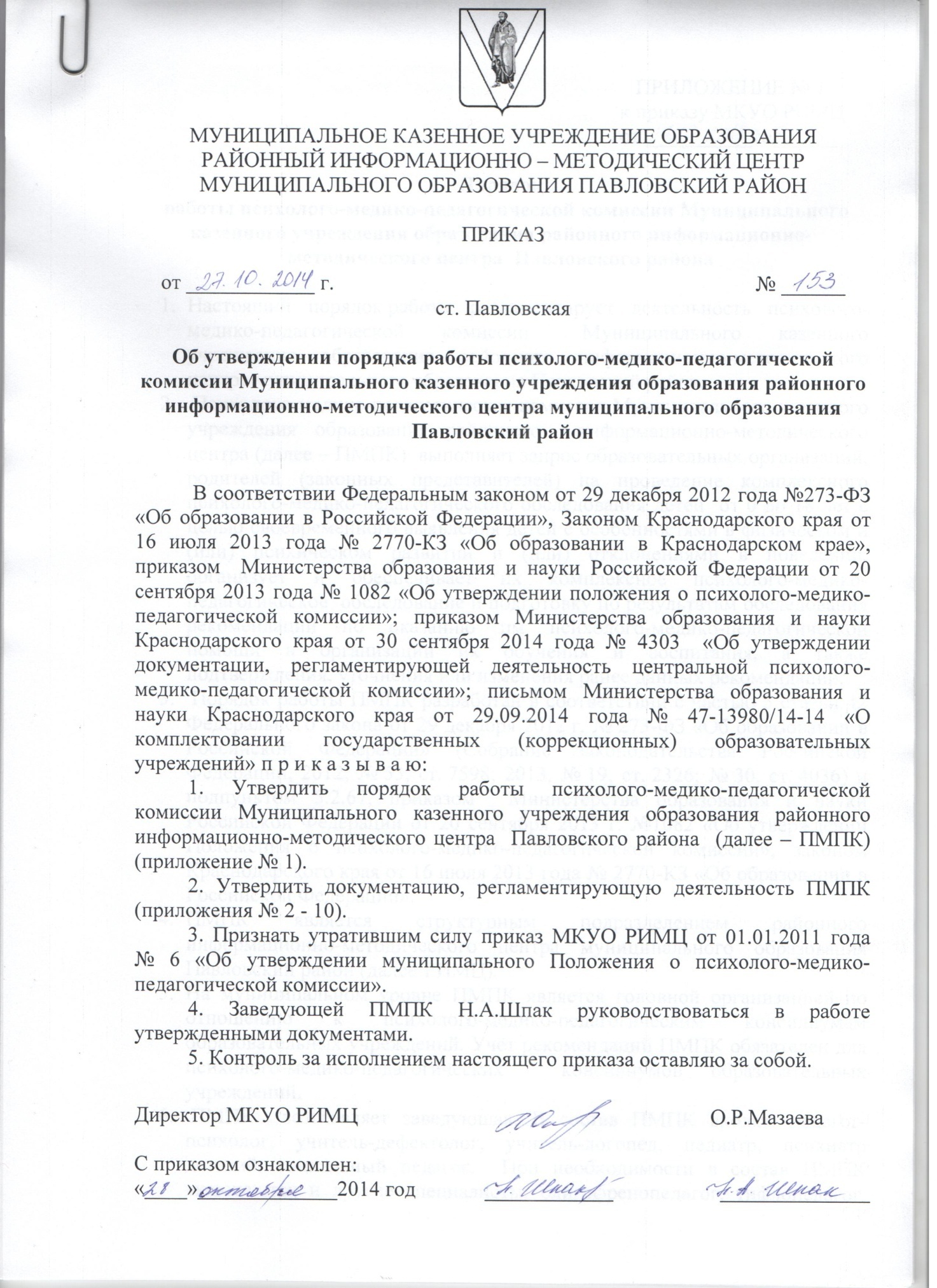             ПРИЛОЖЕНИЕ № 1к приказу МКУО РИМЦ от 27.10.2014 № 153Порядок  работы психолого-медико-педагогической комиссии Муниципального казенного учреждения образования районного информационно-методического центра  Павловского районаНастоящий порядок работы регламентирует деятельность психолого-медико-педагогической комиссии    Муниципального казенного учреждения образования районного информационно-методического центра муниципального образования Павловский район. Психолого-медико-педагогическая комиссия Муниципального казенного учреждения образования районного  информационно-методического центра (далее – ПМПК)  выполняет запрос образовательных организаций, родителей (законных представителей) на проведение комплексного психолого-медико-педагогического обследования детей  от 0 до 18 лет с целью своевременного выявления детей с особенностями в физическом и (или) психическом развитии и (или) отклонениями в поведении, организует и обеспечивает их комплексное психолого-медико-педагогическое  обследование и подготовку по результатам обследования рекомендаций по оказанию им психолого-медико-педагогической помощи и организации их обучения и воспитания, а также подтверждения, уточнения или изменения ранее данных рекомендаций. Порядок работы ПМПК разработан в соответствии с частью 5 статьи 42 Федерального закона от 29 декабря 2012 г. № 273-ФЗ «Об образовании в Российской Федерации» (Собрание законодательства Российской Федерации, 2012, № 53, ст. 7598; 2013, № 19, ст. 2326; № 30, ст. 4036) и подпунктом 5.2.67, приказом  Министерства образования и науки Российской Федерации от 20 сентября 2013 г. №1082 «Об утверждении  Положения о психолого-медико-педагогической комиссии», законом Краснодарского края от 16 июля 2013 года № 2770-КЗ «Об образовании в Российской Федерации». ПМПК является структурным подразделением районного информационно-методического центра муниципального образования Павловский район (далее-РИМЦ).На муниципальном уровне ПМПК является головной организацией по отношению к психолого-медико-педагогическим консилиумам образовательных учреждений. Учёт рекомендаций ПМПК обязателен для психолого-медико-педагогических  консилиумов образовательных учреждений. ПМПК  возглавляет заведующая. В состав ПМПК входят: педагог-психолог, учитель-дефектолог, учитель-логопед, педиатр, психиатр детский, социальный педагог.  При необходимости в состав ПМПК включаются и другие специалисты: олигофренопедагог, тифлопедагог, сурдопедагог, невролог, офтальмолог, оториноларинголог, ортопед.Включение врачей в состав ПМПК осуществляется по согласованию с  органом местного самоуправления, осуществляющим управление в сфере здравоохранения МУЗ ЦРБ. Состав и порядок работы комиссии утверждаются директором РИМЦ. ПМПК информирует родителей (законных представителей) детей об основных направлениях деятельности, месте нахождения, порядке и графике работы комиссии, через средства массовой информации.Основными направлениями деятельности  ПМПК являются:Экспертно-диагностическоепроведение обследования детей в возрасте от 0 до 18 лет в целях своевременного выявления особенностей в физическом и (или) психическом развитии и (или) отклонений в поведении детей;подготовка по результатам обследования рекомендаций по оказанию детям психолого-медико-педагогической помощи и организации их обучения и воспитания, подтверждение, уточнение или изменение ранее данных комиссией рекомендаций;Консультативноеоказание консультативной помощи родителям (законным представителям) детей, работникам образовательных организаций, организаций, осуществляющих социальное обслуживание, медицинских организаций, других организаций по вопросам воспитания, обучения и коррекции нарушений развития детей с ограниченными возможностями здоровья и (или) девиантным (общественно опасным) поведением;оказание региональным учреждениям медико-социальной экспертизы содействия в разработке индивидуальной программы реабилитации ребенка-инвалида;Информационно-аналитическоеосуществление учета данных о детях с ограниченными возможностями здоровья и (или) девиантным (общественно опасным) поведением, проживающих на территории Павловского района;Организационно-методическоеучастие в организации информационно-просветительской работы с населением в области предупреждения и коррекции недостатков в физическом и (или) психическом развитии и (или) отклонений в поведении детей.11.  ПМПК, кроме установленных пунктом 10 настоящего положения основных направлений деятельности, осуществляет:а) координацию и организационно-методическое обеспечение деятельности псхолого-медико-педагогических консилиумов образовательных учреждений;б) проведение обследования детей по направлению психолого-медико-педагогических консилиумов образовательных учреждений, а также в случае обжалования родителями (законными представителями) детей заключения псхолого-медико-педагогических консилиумов образовательных учреждений. 12. ПМПК имеет право:запрашивать у правоохранительных органов, организаций и граждан сведения, необходимые для осуществления своей деятельности;осуществлять мониторинг учета рекомендаций ПМПК по созданию необходимых условий для обучения и воспитания детей в образовательных организациях, а также в семье (с согласия родителей (законных представителей) детей);вносить в  органы,  осуществляющие государственное управление в сфере образования на муниципальном уровне, предложения по вопросам совершенствования деятельности комиссий.13. Комиссия имеет печать и бланки с наименованием МКУО РИМЦ.14. Обследование детей, в том числе обучающихся с ограниченными возможностями здоровья, детей-инвалидов до окончания ими образовательных организаций, реализующих основные или адаптированные общеобразовательные программы, осуществляется в ПМПК по письменному заявлению родителей (законных представителей) или по направлению образовательных организаций, организаций, осуществляющих социальное обслуживание, медицинских организаций, других организаций с письменного согласия их родителей (законных представителей).15. Информация о проведении обследования детей в комиссии, результаты обследования, а также иная информация, связанная с обследованием детей в ПМПК, является конфиденциальной. Предоставление указанной информации без письменного согласия родителей (законных представителей) детей третьим лицам не допускается, за исключением случаев, предусмотренных законодательством Российской Федерации.16. Директор МКУО РИМЦ обеспечивает  ПМПК необходимыми помещениями, оборудованием, компьютерной и оргтехникой для организации ее деятельности.17.  Прием детей и подростков в ПМПК проводится по предварительной записи по телефону: 8(906)-187-97-46 или по заявке образовательной организации на электронный адрес МКУО РИМЦ pavlrimc@mail. ru  по адресу ст. Павловская, ул. Ленина, 15 (2 этаж). График работы ПМПК понедельник-пятница с 8.00 до 16.00 часов, перерыв с 12.00 до 12.48 часов, понедельник – не приёмный день (день проведения консультаций и семинаров), выходные дни: суббота, воскресенье. 18. Выездные заседания ПМПК проводятся согласно письменной заявке руководителя образовательной организации на имя директора МКУО РИМЦ. Возможно проведение выездных заседаний по месту жительства ребенка-инвалида. Заявки принимаются в течение учебного года.19. Прием заявок с целью определения готовности к регулярному обучению (СанПИН 2.4.2. 1178-02 п.2.9.4) осуществляется в период с 01 марта по 18 июня (текущего учебного года).  Образовательные учреждения представляют на ПМПК заявку на обследование детей, не достигших на  1-ое сентября возраста 6,6 лет.  20. Дети и подростки обследуется только с согласия и  в присутствии родителей (законных представителей). В исключительных случаях при отсутствии родителей (законных представителей) необходима заверенная доверенность на лицо представляющее интересы ребенка. Медицинское обследование детей, достигших возраста 15 лет, проводится с их согласия, если иное не установлено законодательством Российской Федерации.21. Обследование детей, консультирование детей и их родителей (законных представителей) специалистами ПМПК осуществляются бесплатно.22. Для проведения обследования ребенка его родители (законные представители) предъявляют в комиссию документ, удостоверяющий их личность, документы, подтверждающие полномочия по представлению интересов ребенка, а также представляют следующие документы (утверждены приказом министерства образования и науки Краснодарского края № 4303 от 30.09.2014 года):а) заявление о согласии на проведение обследования ребёнка в комиссии;б) свидетельство о рождении несовершеннолетнего или его паспорт (с 14-летнего возраста);в) документы,  удостоверяющие личность одного из родителей (законных представителей);г) постановление или Распоряжение об установлении опеки и его ксерокопия (для законных представителей);д) заключение психолого-медико-педагогического  консилиума образовательной организации, осуществляющей психолого-медико-педагогическое сопровождение обучающихся;е) подробную выписку из истории развития ребёнка с заключениями врачей, наблюдающих ребёнка в медицинской организации;ж) врачебное заключение (невролога, психиатра, сурдолога, офтальмолога, ортопеда) о нарушениях развития ребенка (если он уже состоит на учете);з) сведения об  успеваемости обучающегося, с итоговыми оценками за каждый учебный год, с текущими оценками за последние 2 четверти (за подписью руководителя образовательной организации и заверенные печатью);и) педагогическая характеристика за подписью классного руководителя, руководителя образовательной организации с датой написания и заверенная печатью;к) представление специалистов  школьного консилиума: психолога, логопеда, социального педагога (при наличии специалиста);л) копия карты развития ребенка (заполняется классным руководителем или социальным педагогом);м) сведения о динамике развития (если находился на динамическом обучении);н) результаты учебного труда: проверочные, рабочие и контрольные тетради по русскому языку и математике;о) заключение ПМПК  (для повторно представляемых детей).Примечание:- На момент  обследования  ребенок  должен  быть  здоров  в  плане  простудных, инфекционных, кожных заболеваний.- Копии документов должны быть надлежащим образом оформлены, иметь подписи и печати.- Копии документов должны быть четко напечатаны или разборчиво написаны синими или черными чернилами (пастой) от руки.- Копии документов предоставляются при наличии оригиналов.23. Повторное  обследование на ПМПК осуществляется в следующих случаях:- Динамическое наблюдение в указанный ПМПК срок.- Рубежная диагностика при переходе с уровня начального общего на уровень основного общего образования для обучающихся с ОВЗ, имеющих рекомендации об  обучение по адаптированным программам  (для детей с задержкой психического развития), обучающихся в общеобразовательных  классах.- Рубежная диагностика при переходе с уровня начального общего на уровень основного общего образования для обучающихся с ОВЗ, имеющих рекомендации об  обучение по адаптированным программам  (для детей с задержкой психического развития), обучающихся в коррекционных  классах.- В случае положительной или отрицательной динамики в обучении, с целью подтверждения или уточнения образовательного маршрута.24. Запись на проведение обследования ребенка в ПМПК осуществляется при подаче полного пакета  документов. ПМПК имеет право отказать в приеме ребенка в случае неполной или некачественной подготовки документации.25.   В ПМПК ведется следующая документация:а) журнал записи детей на обследование;б) журнал учета детей, прошедших обследование;в) карта ребенка, прошедшего обследование;г) протокол обследования ребенка (далее - протокол).Документы, указанные в подпунктах «а» и «б» настоящего пункта, хранятся не менее 5 лет после окончания их ведения. Документы, указанные в подпунктах «в» и «г» настоящего пункта, хранятся не менее 10 лет после достижения детьми возраста 18 лет.26. Информирование родителей (законных представителей) ребенка о дате, времени, месте и порядке проведения обследования, а также об их правах и правах ребенка, связанных с проведением обследования, осуществляется комиссией в 5-дневный срок с момента подачи полного пакета документов для проведения обследования.27. Обследование детей проводится в помещениях, где размещается ПМПК. При необходимости и наличии соответствующих условий обследование детей может быть проведено по месту их проживания и (или) обучения.28. Обследование детей проводится каждым специалистом ПМПК индивидуально или несколькими специалистами одновременно. Состав специалистов ПМПК, участвующих в проведении обследования, процедура и продолжительность обследования определяются исходя из задач обследования, а также возрастных, психофизических и иных индивидуальных особенностей детей.29. При решении ПМПК о дополнительном обследовании оно проводится в другой день.30. ПМПК  в случае необходимости направляет ребенка для проведения обследования в «Центр диагностики и консультирования» Краснодарского края.31. В ходе обследования ребенка ПМПК ведется протокол, в котором указываются сведения о ребенке, специалистах ПМПК, перечень документов, представленных для проведения обследования, результаты обследования ребенка специалистами, выводы специалистов, особые мнения специалистов (при наличии) и заключение ПМПК.32. В заключении ПМПК, заполненном на бланке, указываются:а) обоснованные выводы о наличии либо отсутствии у ребенка особенностей в физическом и (или) психическом развитии и (или) отклонений в поведении и наличии либо отсутствии необходимости создания условий для получения ребенком образования, коррекции нарушений развития и социальной адаптации на основе специальных педагогических подходов;б) рекомендации по определению формы получения образования, образовательной программы, которую ребенок может освоить, форм и методов психолого-медико-педагогической помощи, созданию специальных условий для получения образования.33. Обсуждение результатов обследования и вынесение заключения ПМПК производятся в отсутствие детей.34. Протокол и заключение ПМПК оформляются в день проведения обследования, подписываются специалистами ПМПК, проводившими обследование, заведующей ПМПК (лицом, исполняющим его обязанности), директором РИМЦ и заверяются печатью.35. В случае необходимости срок оформления протокола и заключения ПМПК продлевается, но не более чем 5 рабочих дней со дня проведения обследования.36. Копия заключения ПМПК  и копии особых мнений специалистов (при их наличии) по согласованию с родителями (законными представителями) детей выдаются им под роспись или направляются по почте с уведомлением о вручении.37. Заключение ПМПК  носит для родителей (законных представителей) детей рекомендательный характер. Представленное родителями (законными представителями) детей заключение ПМПК  является основанием для создания условий для обучения и воспитания детей образовательными организациями, иными органами и организациями в соответствии с их компетенцией. Заключение  ПМПК  действительно для представления в указанные органы, организации в течение календарного года с даты его подписания.38. ПМПК  оказывает детям, самостоятельно обратившимся в комиссию, консультативную помощь по вопросам оказания психолого-медико-педагогической помощи детям, в том числе информацию об их правах.39. Родители (законные представители) детей имеют право:а) присутствовать при обследовании детей в ПМПК, обсуждении результатов обследования и вынесении ПМПК заключения, высказывать свое мнение относительно рекомендаций по организации обучения и воспитания детей;б) получать консультации специалистов ПМПК по вопросам обследования детей в ПМПК и оказания им психолого-медико-педагогической помощи, в том числе информацию о своих правах и правах детей;в) в случае несогласия с заключением территориальной ПМПК обжаловать его в «Центре диагностики и консультирования» Краснодарского края.                                                                                              ПРИЛОЖЕНИЕ № 2к приказу МКУО РИМЦ                                                                         от 27.10.2014 № 153Психолого-медико-педагогическая комиссия Муниципального казенного учреждения образования районного информационно-методического центра  Павловского района К А Р Т А    Р Е Б Е Н К А,прошедшего обследование Ф.И.О. ____________________________________________________________________Дата рождения  «____» _____________ 20___ г.Домашний адрес _________________________________________________________________________________________________________________________Сведения о родителях:  мать________________________________________________________________отец_________________________________________________________________Контактный телефон ______________________________________________Анамнез наследственность не отягощена/отягощена _______________________________________________________________________________Ребенок от ___ беременности, протекающей нормально / с осложнениями.  Роды ________, в срок /_________ преждевременные, протекавшие без осложнений /с осложнениями. Закричал сразу / не сразу (в асфиксии). По Апгар ____, вес ____, рост ____, прививки _____________, лечение в роддоме получал / не получал. Диагноз                                                             . До года не болел / болел  ___________ ,операции __________, ЧМТ ______________ физическое развитие ________________речевое развитие___________________________________________________________На «Д» учете не состоит / состоит. Посещал ДОУ / не посещал ______, в школу пошел сДиагноз при поступлении (основной) ________________________________________________________________________________________________________________________________________________________________________________________________________________________________________________________________________________________________________________________________Сопутствующий  диагноз ________________________________________________________________________________________________________________________________________________________________________________________________________________________________________________Психический статус ________________________________________________________________________________________________________________________________________________________________________________________________________________________________________________________________________________________________________________________________________________________________________________________________________________________________________________________________________________________________Особенности социально-бытовой адаптации _____________________________________________________________________________________________________________________________________________________________________________________________________________________________________________________________________________________________________________________________________________________________________________________________________________________________________________________________________________________________Диагноз после обследования________________________________________________________________________________________________________________________________________________________________________________________________________________________________________________________________________________________________________________________________________________________________________________________________________________ПРИЛОЖЕНИЕ № 3к приказу МКУО РИМЦ     от 27.10.2014 № 153ПРОТОКОЛобследования ребенка  психолого-медико-педагогической комиссией Муниципального казенного учреждения образования районного информационно-методического центра  Павловского района№ __________   от «___» ____________ 20 ___  годаФамилия, имя, отчество _________________________________________________________Дата рождения  _________________________________________________________________Домашний адрес ________________________________________________________________Кем направлен _________________________________________________________________Цель направления_______________________________________________________________Место обучения _________________________________________________________________Перечень представленных документов:- свидетельство о рождении (паспорт) ребенка- документы, удостоверяющие личность родителей (законных представителей)- амбулаторная карта (выписка)- врачебное заключение- документы ПМПк образовательной организации: Заключение ПМПк образовательной организации, сведения об  успеваемости обучающегося, педагогическая характеристика, представление специалистов  школьного консилиума: психолога, логопеда, социального педагога, копия карты развития ребенка,  сведения о динамике развития, копии проверочных работ по основным предметам.Результаты обследованияДанные психологического обследования _______________________________________________________________________________________________________________________________________________________________________________________________________________________________________________________________________________________________________________________________________________________________________________________________________________________________________________________________________________________________________________________________________________________________________________________________________________________________________________________________________________________________________________________________________________Данные логопедического обследования________________________________________________________________________________________________________________________________________________________________________________________________________________________________________________________________________________________________________________________________________________________________________________________________________________________________________________________________________________________________________________________________________________________________________________________________________________________________________________________________________________________________________________________________________________________________________________________________________________________________________________________________________________________________________________Знания и навыки по программному материалу ________________________________________________________________________________________________________________________________________________________________________________________________________________________________________________________________________________________________________________________________________________________________________________________________________________________________________________________________________________________________________________________________________________________________________________________________________________________________________________________________Данные  по результатам обследования ребенка с нарушением зрения ________________________________________________________________________________________________________________________________________________________________Данные  по результатам обследования ребенка с нарушением слуха ________________________________________________________________________________________________________________________________________________________________Заключение: ________________________________________________________________________________________________________________________________________________________________________________________________________________________________________________________________________________________________________________________________________________________________________________________________________________Диагноз  _______________________________________________________________________________________________________________________________________________________________________________________________________________________________________________Рекомендации ________________________________________________________________________________________________________________________________________________________________________________________________________________________________________________________________________________________________________________________________________________________________________________________________________________________________________________________________________________________________________________________________________________________________________________________________________________________________________________________________________________________________________________________________________________________________________________________________________________________________Образовательный маршрут __________________________________________________________________________________________________________________________________________________________Директор МКУО РИМЦ	________________	______________________________Заведующая  ПМПК 	_________________	______________________________Члены комиссии:Врач-психиатр	_________________       ______________________________Врач-педиатр	_________________       ______________________________Учитель-дефектолог	_________________	______________________________Социальный педагог	_________________	_____________________________Педагог-психолог	_________________	______________________________Учитель-логопед	_________________	______________________________                                                                                              ПРИЛОЖЕНИЕ № 4к приказу МКУО РИМЦ                                                                        от 27.10.2014 № 153                                                       Перечень документов, предъявляемых родителями (законными представителями), для обследования на районной психолого-медико-педагогической комиссииЗаявление о проведении или согласие на проведение обследования ребенка в комиссии.Копия паспорта или свидетельства о рождении ребенка (предоставляются с предъявлением оригинала или заверенной в установленном порядке копии).Документ, удостоверяющий личность одного из родителей (для лиц их заменяющих – удостоверение об опеке или попечительстве).Направление образовательной организации, другой организации (при наличии).Заключение (заключения) психолого-медико-педагогического консилиума образовательной организации или специалиста (специалистов), осуществляющего психолого-медико-педагогическое сопровождение обучающихся в образовательной организации (для обучающихся образовательных организаций) (при наличии).Заключение (заключения) комиссии о результатах ранее проведенного обследования ребенка (при наличии).Подробная выписка из истории развития ребенка с заключениями врачей, наблюдающих ребенка в медицинской организации по месту жительства (регистрации).Характеристика, выданная образовательной организацией (для обучающихся образовательных организаций).Письменные работы по русскому (родному) языку, математике, результаты самостоятельной продуктивной деятельности ребенка.                                                                                              ПРИЛОЖЕНИЕ № 5к приказу МКУО РИМЦ                                                                        от 27.10.2014 № 153                                                         Форма заявки организаций на проведение обследованияБЛАНК ОРГАНИЗАЦИИ Угловой штамп учреждения                                                                                        Директору МКУО РИМЦ№ исходящего                                                                                                                   дата                                                                                                            	ЗАЯВКАУважаемая__________________!    Администрация ______________________________  просит Вас (указать цель выезда):                                           полное название учрежденияПровести первичное комплексное психолого-медико-педагогическое обследование воспитанников.Провести комплексное психолого-медико-педагогическое обследование воспитанников с целью уточнения образовательного маршрута.Оказать методическую помощь специалистам учреждения и т.д.ФИО (полностью) и контактный телефон ответственного лица образовательной организации.Директор _______________             _________________           ________________                          название учреждения	         подпись	Ф.И.О.                                                                                              ПРИЛОЖЕНИЕ № 6к приказу МКУО РИМЦ                                                                        от 27.10.2014 № 153                                                       Форма заявления родителей для проведения обследования специалистами районнойпсихолого-медико-педагогической комиссии (ПМПК)Заведующей ПМПК                                                                           __________________________                                                                              Ф.И.О. заведующей                                     _________________________ ,                        Ф.И.О. заявителя проживающей (его) по адресу:__________________________                                                                                     тел._______________________заявление.Прошу Вас  впервые/повторно (нужное подчеркнуть) провести комплексное обследование моего ребенка  __________________________________________                                                                                                 (ФИО)                              специалистами ПМПК с участием психиатра.* С рекомендациями специалистов   ________________________________ 						                           (согласен/не согласен)	Претензий к обследованию	______________________________________						                                 (имею/не имею)		Дата  __________________		Подпись родителей_____________________*Заполняется после проведения обследования                                                                                              ПРИЛОЖЕНИЕ № 7к приказу МКУО РИМЦ                                                                                            от 27.10.2014 № 153Форма заключения районнойпсихолого-медико-педагогической комиссии по результатам обследования ребенкаМКУО РИМЦ ПМПК ст. Павловская, ул. Ленина, 15, тел. (8-906) 1879746ЗАКЛЮЧЕНИЕ Протокол     №  ________   от  _______________ ____  Фамилия, имя, отчество:  Дата рождения:Коллегиальное заключение:Рекомендации:    Директор МКУО РИМЦ          ________________          Ф.И.О.    Заведующая  ПМПК                         _________________                 Ф.И.О.   ПРИЛОЖЕНИЕ № 8к приказу МКУО РИМЦ                                                                        от 27.10.2014 № 153                                                       Рекомендации                                                                                                                      по применению формулировок при оформлении заключений                         по результатам обследования детей и подростков	Психолого-медико-педагогическая комиссия в своей деятельности исполняет законодательство Российской Федерации в части соблюдения конституционных прав детей с ограниченными возможностями здоровья на получение соответствующего образования, а также ведомственные нормативно–правовые документы по социальной защите обучающихся с ограниченными возможностями здоровья.           Основная цель психолого-медико-педагогического обследования  - выявление специальных образовательных потребностей ребенка                          с ограниченными возможностями здоровья и, в соответствии с ними, определение условий, обеспечивающих его развитие, получение образования, адаптацию и интеграцию в социум.        	При определении образовательного маршрута ребёнка психолого-медико-педагогические комиссии учитывают, что родители (законные представители) имеют право выбирать формы обучения, образовательные учреждения. Направление детей в специальные (коррекционные) образовательные учреждения (классы, группы) для обучающихся, воспитанников                           с ограниченными возможностями здоровья возможно только при согласии их родителей (законных представителей).       	Необходимо  соблюдать права на образование детей – инвалидов с отклонениями в умственном развитии. Психолого-медико-педагогическая комиссия при вынесении заключений в отношении детей - инвалидов, страдающих глубокой умственной отсталостью, не должна допускать вынесение заключений, препятствующих осуществлению права на образование. Федеральное законодательство закрепляет право детей с ограниченными возможностями здоровья, включая детей с глубокой умственной отсталостью и сложной структурой дефекта, на обучение  в специальных (коррекционных) образовательных учреждениях для обучающихся, воспитанников с ограниченными возможностями здоровья (классах, группах) при согласии их родителей (законных представителей).       	Законодательство Российской Федерации не допускает постановку осуществления права на образование детьми в зависимости от регистрации   по   месту  жительства   родителей, то есть отсутствие регистрации не может быть основанием для отказа в приёме в образовательное учреждение.        Право ребёнка – инвалида на получение образования и реабилитацию                  в условиях наибольшей социальной интеграции в системе общего образования закреплено международными правовыми нормами, законодательством Российской Федерации, региональными локальными актами.       При освидетельствовании данной категории психолого-медико-педагогическая комиссия  руководствуется следующими документами:1. Федеральный закон от 29 декабря 2012 года № 273-ФЗ                         «Об образовании в Российской Федерации»;2. Закон Краснодарского края от 16 июля 2013 года № 2770-КЗ «Об образовании в Краснодарском крае»;3. Приказ Министерства образования и науки Российской Федерации       от 20 сентября 2013 года № 1082 «Об утверждении Положения о психолого-медико-педагогической комиссии»;4. Приказ Министерства образования и науки Российской Федерации от 30 августа 2013 года № 1014  «Об утверждении Порядка организации и осуществления образовательной деятельности по основным общеобразовательным программам - образовательным программам дошкольного образования»;5. Приказ Министерства образования и науки Российской Федерации       от 30 августа 2013 года № 1015 «Об утверждении Порядка организации и осуществления образовательной деятельности по основным общеобразовательным программам - образовательным программам начального общего, основного общего и среднего общего образования»;6. Приказ Министерства образования и науки Российской Федерации      от 22 января 2014 года № 32 «Об утверждении Порядка приема граждан на обучение по образовательным программам начального общего, основного общего и среднего общего образования»;7. Приказ департамента образования и науки  Краснодарского края                      от 15 декабря 2009 года № 4039 «О создании электронного банка данных детей                         с ограниченными возможностями здоровья, в том числе детей-инвалидов Краснодарского края»;8. Приказ министерства образования и науки Краснодарского края          от 30 июля 2012 года № 5991 «Об утверждении примерного положения  по организации инклюзивного образования в общеобразовательных учреждениях Краснодарского края»;9. Письмо Министерства образования и науки Российской Федерации       от 27 марта 2000 года № 27/901-6 «О  психолого-медико-педагогическом консилиуме (ПМПк) образовательного учреждения»;10. Письмо Министерства образования и науки Российской Федерации       от 27 июня 2003 года № 28-51-513/16 «Методические рекомендации по психолого-педагогическому сопровождению обучающихся в учебно-воспитательном процессе в условиях модернизации образования»;11. Письмо Министерства образования и науки Российской Федерации от 18 апреля 2008 года № АФ-150/06 «О создании условий для получения образования детьми с ограниченными возможностями здоровья и детьми-инвалидами»;12. Письмо Министерства образования и науки Российской Федерации                        от 24 сентября 2009 года № 06-1216 «О совершенствовании комплексной психолого-педагогической и медико-социально-правовой помощи обучающимся, воспитанникам»;13. Письмо Министерства образования и науки Российской Федерации     от 9 апреля 2014 года № НТ-392/07- 778 «Об итоговой аттестации обучающихся с ограниченными возможностями здоровья»;14. Письмо Министерства образования и науки Российской Федерации   от 14 июня 2014 года № ВК-1440/07 «О центрах психолого-педагогической, медицинской и социальной помощи»;15. Письмо министерства образования и науки Краснодарского края                       от 15 мая 2013 года № 47-6839/13-14 «Примерное положение о логопедическом пункте для детей дошкольного возраста в образовательном учреждении, реализующем основную общеобразовательную программу дошкольного образования».                                                                                              ПРИЛОЖЕНИЕ № 10к приказу МКУО РИМЦ                                                                                            от 27.10.2014 № 153Форма согласия родителей (законных представителей) на обработку персональных данныхСогласие родителей(законного представителя) на обработку персональных данных Я, _________________________________________________________________________,Ф.И.О.проживающий по адресу: _______________________________________________________ _________,паспорт: №___________ серия ______________________, выдан кем _____________________________________________________________________________  дата выдачи _____________________,являясь законным представителем (опекуном) _______________________________________________,                                                                             Ф.И.О. ребенка____________________, дата рождения, на основании  п.1.ст.64 Семейного кодекса РФ (п.2 ст. 15 ФЗ от 24 апреля 2008 года № 48-ФЗ «Об опеке и попечительстве»), настоящим даю свое согласие психолого-медико-педагогической комиссии Муниципального казенного учреждения образования районного информационно-методического центра Муниципального образования  Павловский  район (далее – ПМПК) на обработку персональных данных моего несовершеннолетнего ребенка (подопечного), включая сбор, систематизацию, накопление, хранение, уточнение (обновление, изменение), использование, распространение (в том числе передачу третьим лицам – министерству образования и науки Краснодарского края, органам статистики, медицинским учреждениям, прокуратуре и др.), обезличивание, блокирование, с целью (проведения комплексного психолого-медико-педагогического обследования; определения образовательного маршрута; организации специальных образовательных условий; ведения статистики, другое) ____________________________________________________________________________________.(нужное подчеркнуть или вписать) 	Перечень персональных данных, на обработку которых дается согласие: - данные свидетельства о рождении, паспорта;- данные медицинской карты;- документов об обучении;- данные характеристики;- данные заключений специалистов  школьного ПМПконсилиума;- адрес проживания, телефон;- данные врачебных заключений (психиатра, невролога, офтальмолога, сурдолога, ортопеда и др.);- данные справки об инвалидности;- данные карты  ИПР.       	Настоящее согласие действует с момента подписания.	Я оставляю за собой право отозвать настоящее согласие, письменно уведомив об этом районное ПМПК.	В случае получения моего письменного заявления об отзыве настоящего согласия ПМПК обязан прекратить обработку или обеспечить прекращение обработки персональных данных и уничтожить или обеспечить уничтожение персональных данных в срок, не превышающий 10 дней с даты поступления указанного отзыва. Об уничтожении персональных данных ПМПК  обязан уведомить меня в письменной форме.Подпись:______________ / Ф.И.О. законного представителя/опекунаДатИнвалидность Диспансерный учёт№Дата обследования№ протокола12345№п/пФ.И.О.Дата рожденияПравовые основания(социальный статус, сведения о родителях, лишение родительских прав, сиротство)Домашний адрес123